Orden del día:1.-Bienvenida.2.-Lista de asistencia y declaración de quórum legal.3.-Aprobación de la orden del día.4.-Instalación del Consejo Directivo del programa Guarderia 24/7.5.-Nombramiento del Secretario Técnico del Consejo.6.-Exposición de responsabilidades del Consejo Directivo.7.-Presentación general del programa Guarderia 24/7  ejercicio 20228.-Asuntos varios:a) Presentación de Reglas de Operación 2022               b) Presentación de Convocatoria 2022.Revisión y aprobación padrón de beneficiarios, nuevos ingresos.Clausura.           Instalación del Consejo Directivo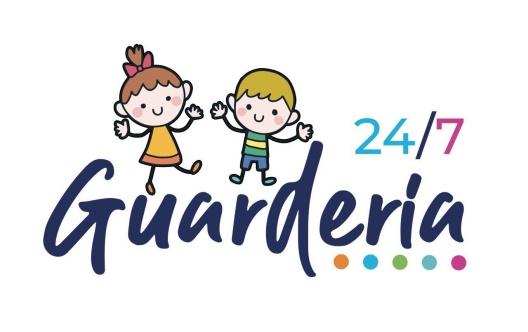 Programa Guardería 24/7Ubicación:Sala de capacitación Guardería 24/7, calle sierra nevada S/N casi esquina con Salvador Quevedo y Zubieta, Col. La Perla.Fecha:Viernes 10 de Junio del 2022Hora:12:45 horas